بسم الله الرحمن الرحيم تدريب الدرس الأول ( همزة الوصل )
لأخي .... متفوقان (إبنان ,أبنان , ابنان)
لانها همزة وصل وهمزة الوصل تكون الف مجردة بدون همزه ( من كلمة ابن )
ما ....؟ ( أسمك , إسمك ,اسمك)
لانها همزة وصل وهمزة الوصل تكون الف مجردة بدون همزه (من كلمة اسم)
...... المسلمون في مواطن كثيرة ( إنتصر ,أنتصر , انتصر)
همزة وصل (انتصر) فعل ماضي خماسي 
ينطلق الصاروخ...... (انطلاقا ,أنطلاقا ,إنطلاقا )
همزة وصل ( انطلاقا مصدرها الفعل الخماسي انطلق )
جئنا ..... مبكراً ( لا لمدرسة , للمدرسة )
لدخول اللام الجاره المكسوره عليها فتحذف همزة الوصل من ال 
......خير من النوم (للصلاة ,لا لصلاة )
لدخول اللام المؤكده المفتوحه عليها فتحذف همزة الوصل من ال 
.....سبيل في بناء الثقافة (للقراءة ,لا لقراءة)
لدخول اللام المؤكدة المفتوحة عليها فتحذف همزة الوصل من ال 
......فوائد كثيرة (لا لشاهي الاخضر , للشاهي الاخضر )
لدخول اللام الجارة المكسوره عليها فتحذف همزة الوصل من ال 
...... الله نبدأ ( بسم , باسم )
تحذف همزة الوصل في كلمة اسم في البسمله فقط فنقول بسم الله الرحمن الرحيم فقط دون غيرها ,,فتكتب في غيرها ((باسم))
كن عزيز النفس ....... الضيم ( وأب , واأب )
تحذف همزة الوصل في فعل الأمر الثلاثي المبدوء بهمزة قطع اذا كانت مسبوقة بواو او فاء 
إذا عزمت على فعل الخير ..... منه ما استطعت ( فاأت ,فأت )
تحذف همزة الوصل في فعل الأمر الثلاثي المبدوء بهمزة قطع اذا كانت مسبوقة بواو او فاء
..... في هذه القاعة؟ ( أسمي , أاسمي )
تحذف همزة الوصل إذا سبقتها همزة الإستفهام 
........ خالد أختك؟ ( أامرأة , أمرأة )
تحذف همزة الوصل إذا سبقتها همزة الإستفهام .

تدريب الدرس الثاني همزة القطع 
التدريب 1 
....... في العمل يصيب صاحبه بالملل (التباطُء ُ , التباطُؤُ , التباطُيءُ ,التباطُأُ)
لان الهمزة مضمومة وما قبلها مضموم فتكون على واو 
يجب ان يكون للإنسان ......يعيش لأجله (مبدَء , مبدَأ , مبدَؤ ,مبدَئ)
تكتب الهمزة المتطرفة على الف اذا كان ما قبلها مفتوحاً
الشيخ السديس ......المصلين في صلاة الفجر ( يَؤُم ,يَأُم ,يَئُم )
لان الهمزة مضمومة وما قبلها مفتوح والضمة اقوى من الفتحه فتكون على واو 
......من هنا ( مبدَأُنا , مبدَئُنا , مبدَؤُنا )
لان الهمزة مضمومة وما قبلها مفتوح والضمة اقوى من الفتحه فتكون على واو 
الطالب الكسول .....المذاكرة لأيام الاختبارات ( يُؤَجل , يُأَجل , يُئَجل)
لان الهمزة مفتوحة وما قبلها مضموم والضمة اقوى من الفتحه فتكون على واو 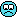 
......كتاب الإملاء والترقيم عبد العلم ابراهيم ( مُأَلف , مُئَلف , مُؤَلف )
لان الهمزة مفتوحة وما قبلها مضموم والضمة اقوى من الفتحه فتكون على واو
المؤمن لا ..... جاره ( يُؤْذي ,يُأْذي , يُئْذي )
لان الهمزة ساكنه وما قبلها مضموم والضمة اقوى من السكون فتكون على واو 
فريق كليتنا حاز على .... كثيرة في مسابقات هذه السنه ( كُأُوس ,كُؤُوس , كُئُوس )
لان الهمزة مضمومة وما قبلها مضموم فتكون على واو 
عمادة ..... الطلاب هي المشرفة على الأنشطة الطلابية ( شُؤُون , شُئُون ,شُأُون)
لان الهمزة مضمومة وما قبلها مضموم فتكون على واو 
....احمد من طول الانتظار ( سَئِم , سَإِم ,سَؤِم )
لان الهمزة مكسورة وما قبلها مفتوح والكسره هي اقوى الحركات فتكون على ياء.
.....عميد الكلية على سير الاختبارات (يطمَأِن , يطمَؤِن ,يطمَئِن )
لان الهمزة مكسورة وما قبلها مفتوح والكسره هي اقوى الحركات فتكون على ياء
..... تعلم العربية اكثر من أن تحصى ( فواءِد , فوائِد ,فواؤِد)
لان الهمزة مكسوره فمهما كانت حركة الحرف الذي قبله تكون الهمزة على ياء 
..... مسجدنا جميلة ( مِأْذنه ,مِؤذنه ,مِئْذنه)
لان الحرف الذي قبل الهمزة مكسور فتكون الهمزة على ياء لان الكسره اقوى الحركات 
المؤمنة .... في قول الحق (جريئَة , جريأَة , جريؤَة )
لان الحرف الذي قبل الهمزة ياء مد فتكون الهمزة على ياء 
ظهرت .... المتهم في اللحظة الاخيرة ( براؤة ,برائة , براءة )
لان الهمزة مفتوحه وما قبلها الف ساكنة 
......خالد بقدومك ( تفائل ,تفاءَل , تفاؤَل )
لان الهمزة مفتوحه وما قبلها الف ساكنة
.....المعلم الطلاب سورة المؤمنون (يقرأُ , يقرِؤ , يقرِئ )
تكتب الهمزة المتطرفة على ياء اذا كان ما قبلها مكسوراً
يسأل الطلاب اسئلة كثيرة عن .... الدراسي ( العبْء ,العبْئ ,العبْأ )
تكتب الهمزة المتطرفة على السطر اذا كان ما قبلها ساكن 

التدريب2 
ضع صح او خطأ 
همزة القطع توضع على الف إذا كانت في اول الكلمة>> صح

همزة القطع في اول الكلمة توضع على أعلى الالف إذا كانت مفتوحة او مضمومة وفي اسفلها اذا كانت مكسورة>> صح

كل الحروف المبدوءة بهمزة همزتها همزة وصل ما عدا ال التعريف همزتها قطع خطأ

ماضي الأفعال الثلاثية همزته همزة وصل>> خطأ

ماضي الأفعال الرباعية همزته همزة قطع>> صح 

الفعل المضارع المهموز الأول همزته همزة وصل>> خطألا تنسوا أختكم أم عمر w من دعواتكم الصالحة ,,مع تمنياتي لكم بالتوفيييق والنجاااح ,,